Stem инновациялык колледжинин эл аралык байланыштар бөлүмү.Эл аралык илимий байланыш, башкача айтканда, академиялык мобилдүүлүк – бул студенттерди же мугалимдерди белгилүү бир академиялык мезгилге башка жогорку окуу жайына, өлкө ичинде же чет өлкөдө окуу же изилдөө үчүн көчүрүү мүмкүнчүлүгү. Биздин университетте академиялык мобилдүүлүк эки негизги багытта жүргүзүлөт: студенттерди кыргызстандык өнөктөш университеттерде окутуу жана чет өлкөлүк университеттерде окутуу. Мобилдүүлүк программалары өнөктөш университеттердин ортосундагы келишимдердин алкагында ишке ашырылат. Академиялык мобилдүүлүк студенттерге, жаш окумуштууларга Кыргызстандын жана чет мамлекеттердин ар кайсы шаарларында жашоого, окууга, иштөөгө, машыгууга, башка маданиятты үйрөнүүгө, ар кайсы шаарлардан, өлкөлөрдөн, континенттерден дос күтүүгө мүмкүнчүлүк берет.Эл аралык байланыштар департаменти (ЭАБД) колледждин тышкы жана байланыштарын координациялаган STEM инновациялык колледжинин структуралык бөлүгү болуп саналат.Эл аралык байланыштар департаментинин ишинин негизги принциптери болуп төмөнкүлөр:STEMдин эл аралык илимий жана билим берүү түзүмдөрү менен байланыштарын өнүктүрүү;алыскы жана жакынкы чет өлкөлөрдүн окуу жайлары жана Кыргызстандагы башка окуу жайлар менен диалогдук аянтчаларды түзүү.Эл аралык байланыштар боюнча келишим түзүлгөн окуу жайлар:Андижанский машиностроительный институт  http://stem.oshsu.kg/pages/news/23195Андижан мамлекеттик университетиКазахский нацилнальный технологический университет   http://stem.oshsu.kg/pages/news/20463Университет Кастамону   http://stem.oshsu.kg/pages/page/11309 Самарский государственный аграрный университет   http://stem.oshsu.kg/pages/news/20764           http://stem.oshsu.kg/pages/news/20548           http://stem.oshsu.kg/pages/news/19866           http://stem.oshsu.kg/pages/news/20620          http://stem.oshsu.kg/pages/news/23284 ЖАҢЫЛЫКТАР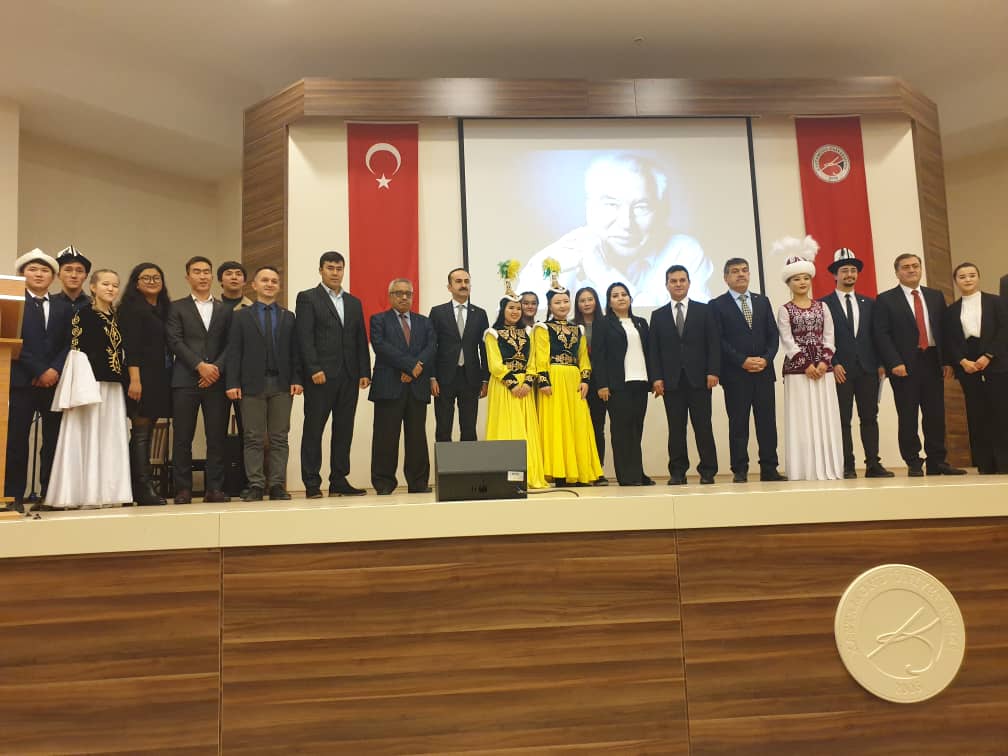 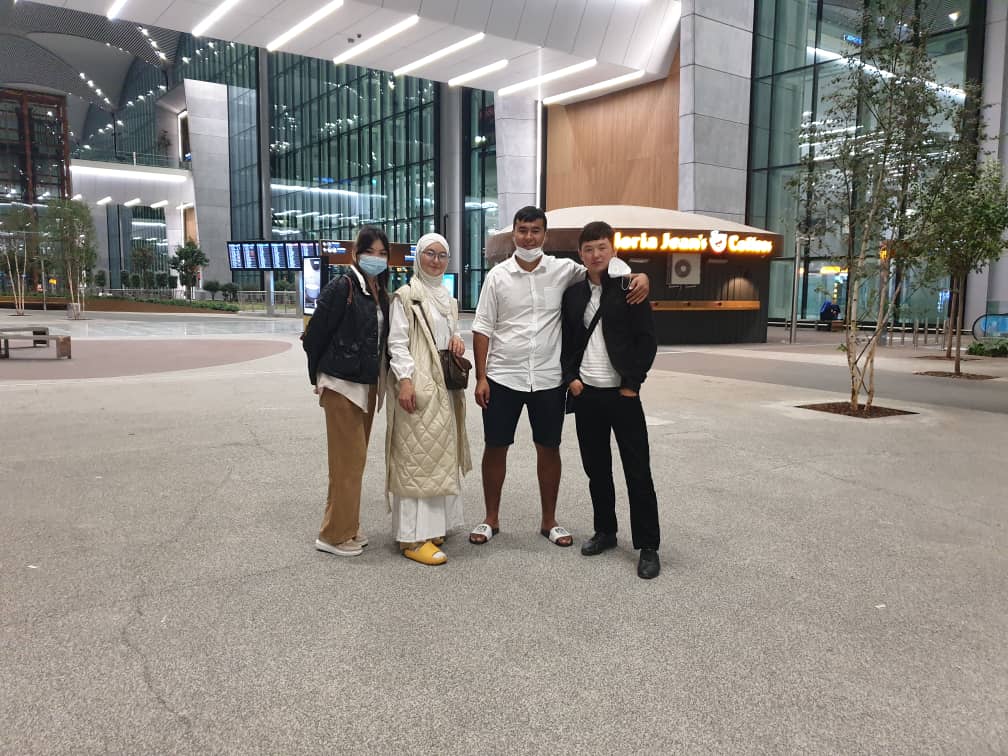 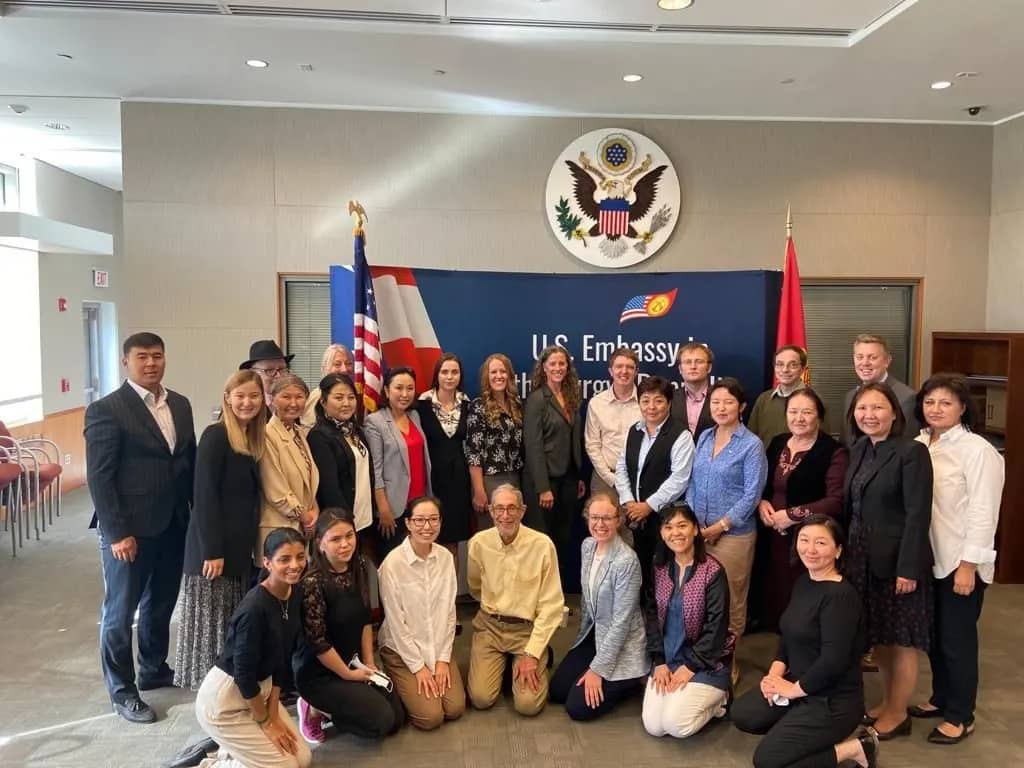 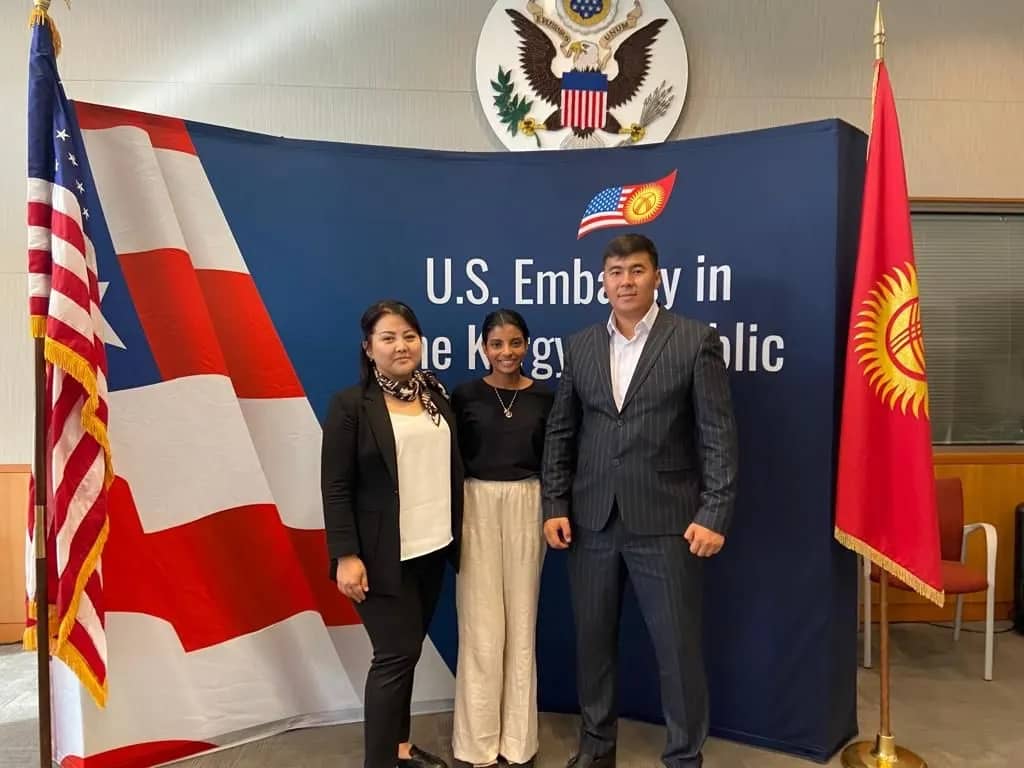 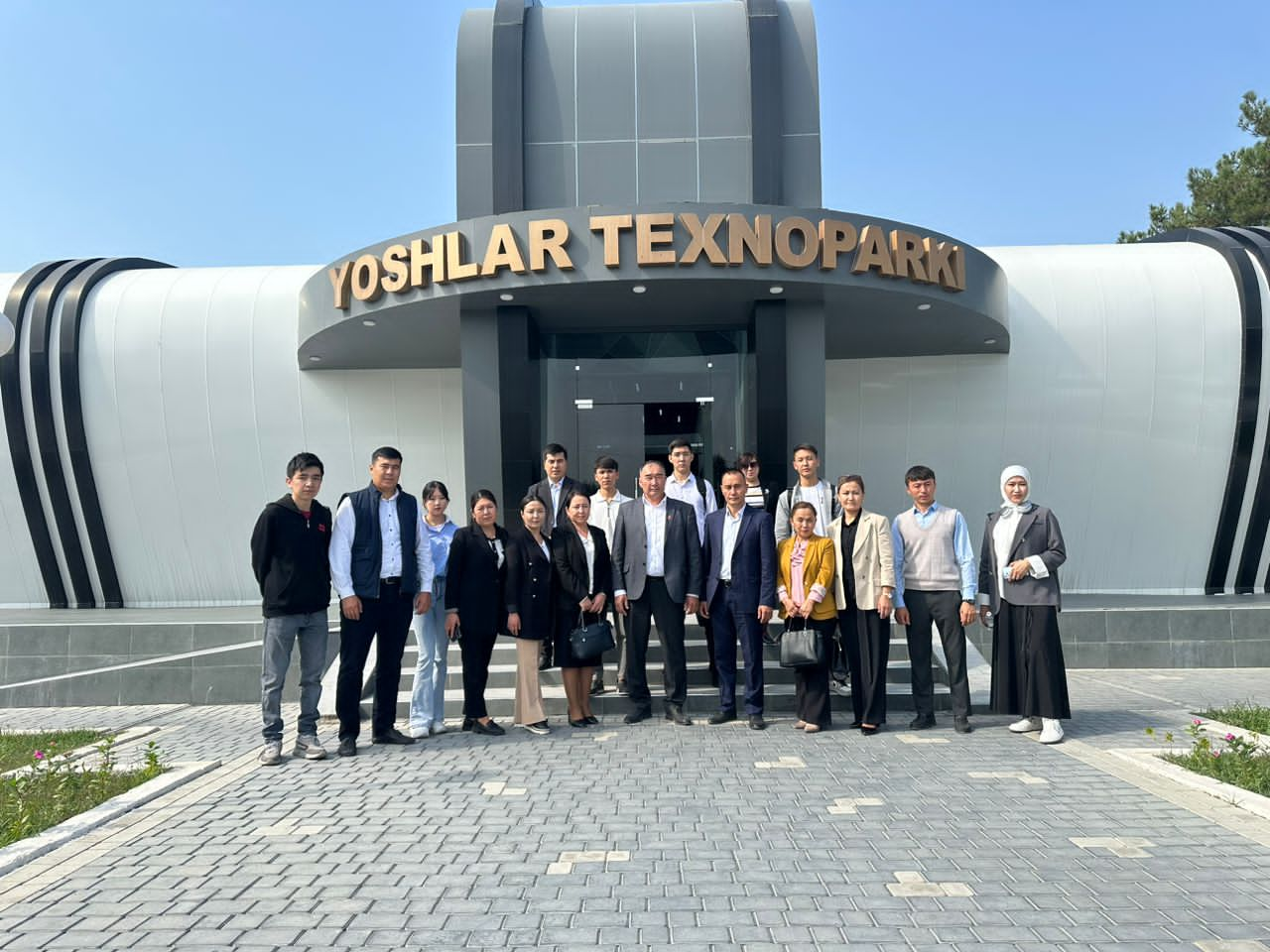 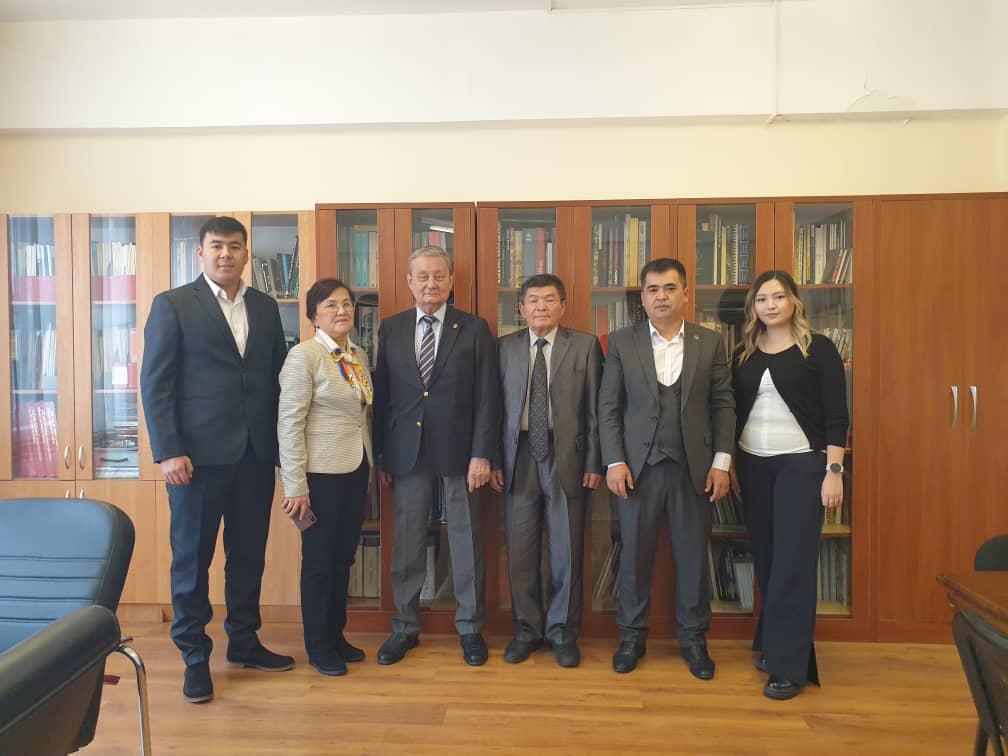 Таблица 1Сведения о внутренней академической мобильности обучающихся по структурным подразделениямТаблица 2Сведения о внешней академической мобильности обучающихся по структурным подразделениямТаблица 3Сведения о внутренней академической мобильности обучающихся по структурным подразделениям КЕЛИШИМДЕР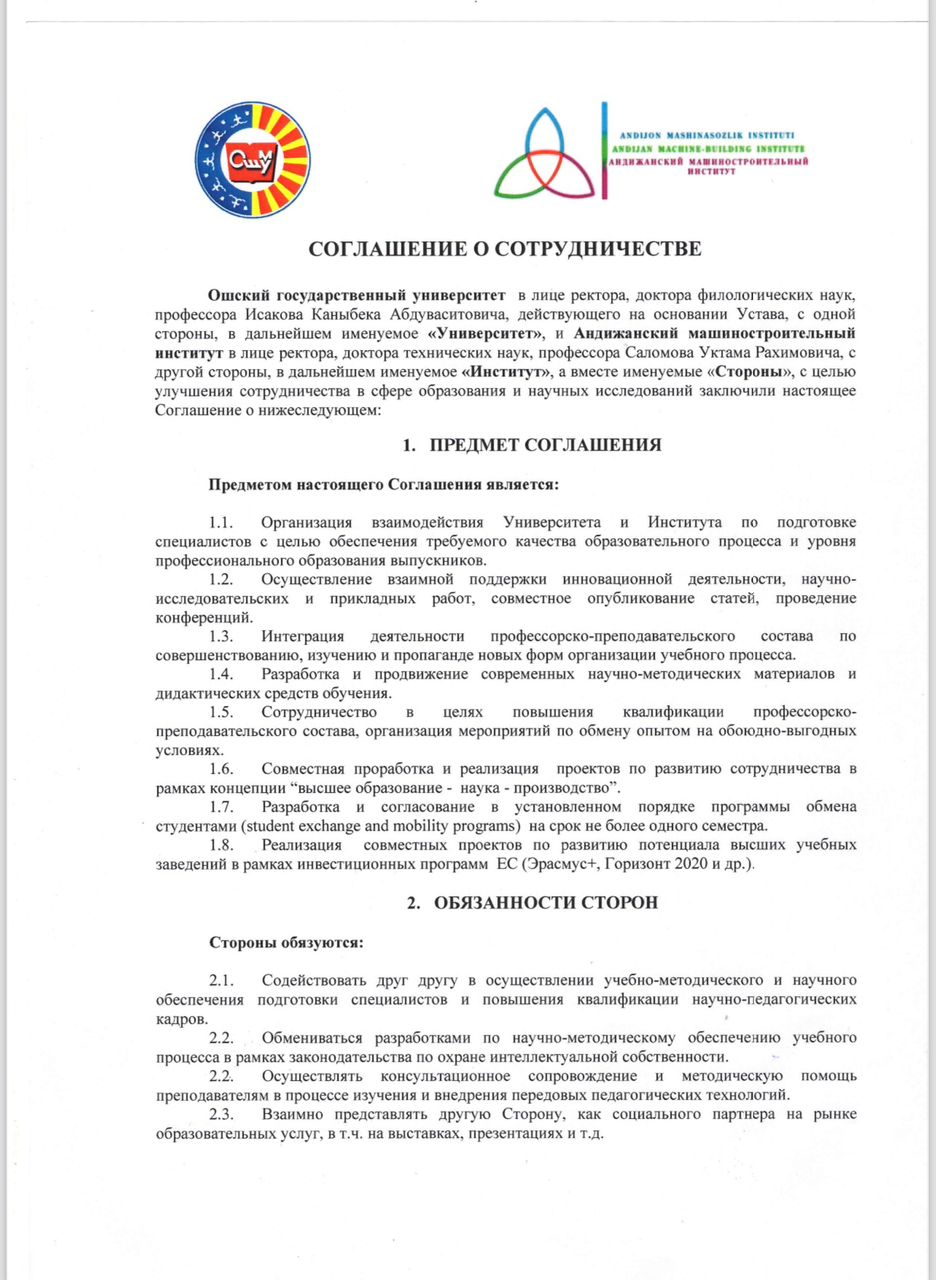 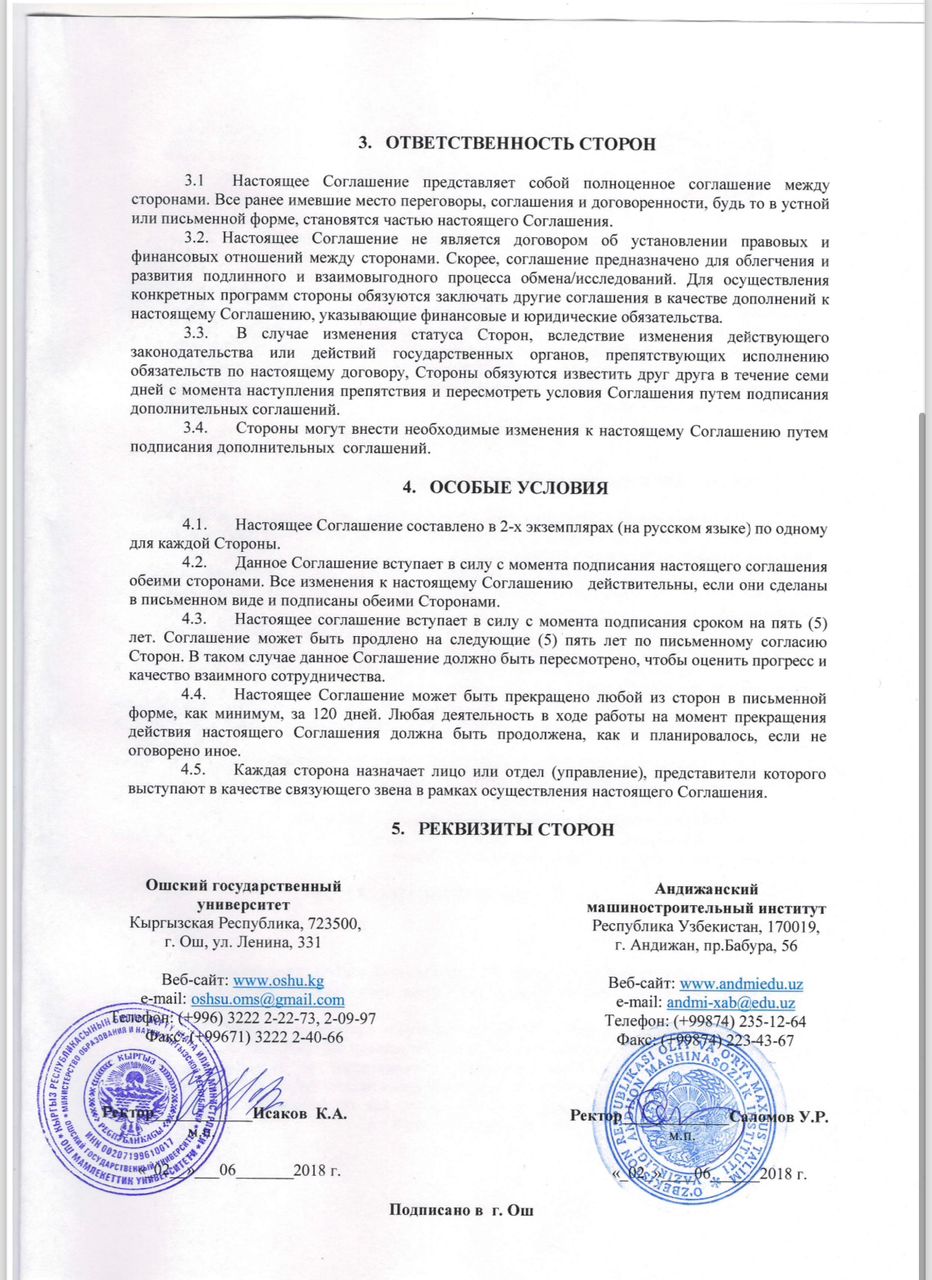 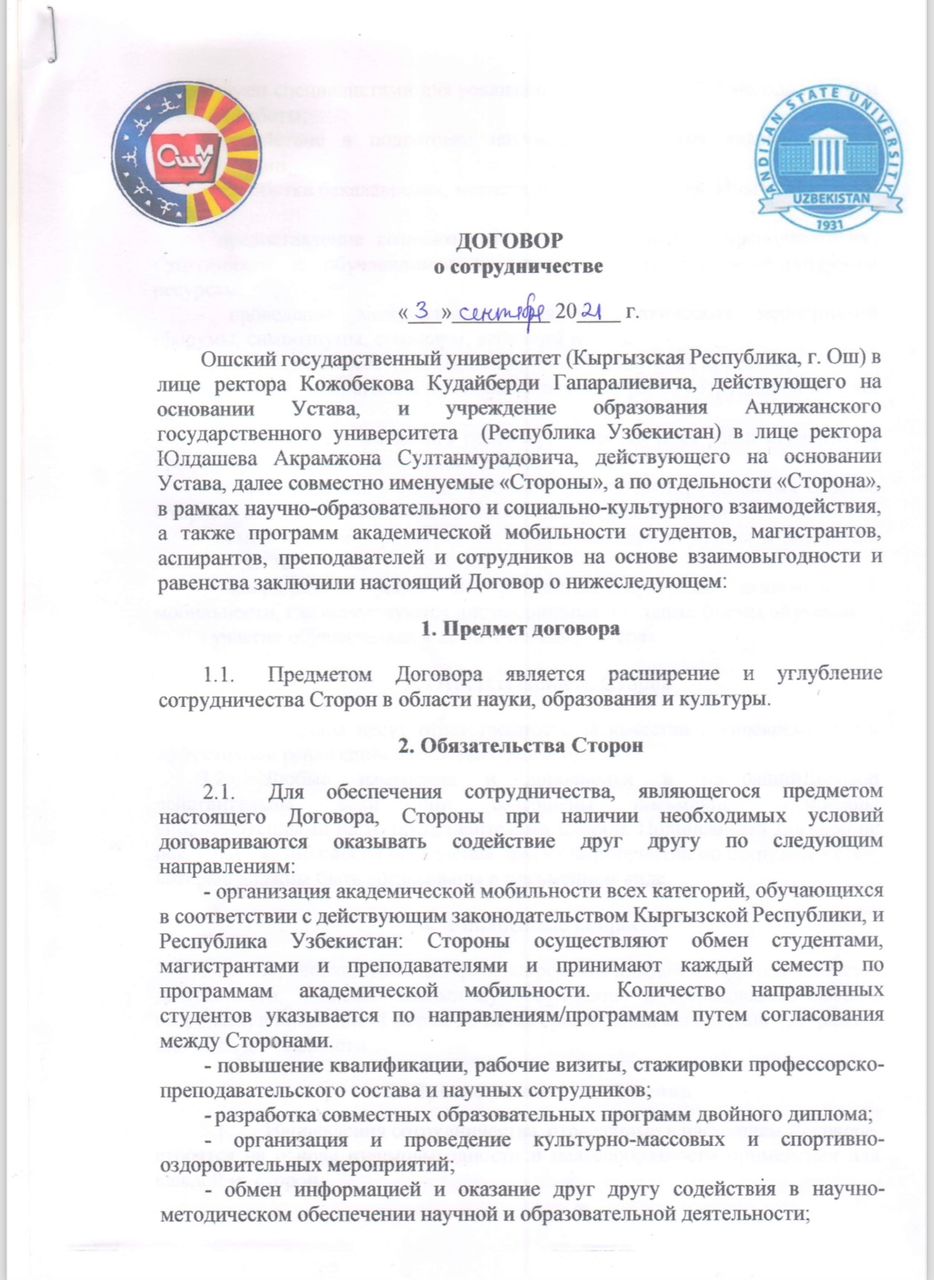 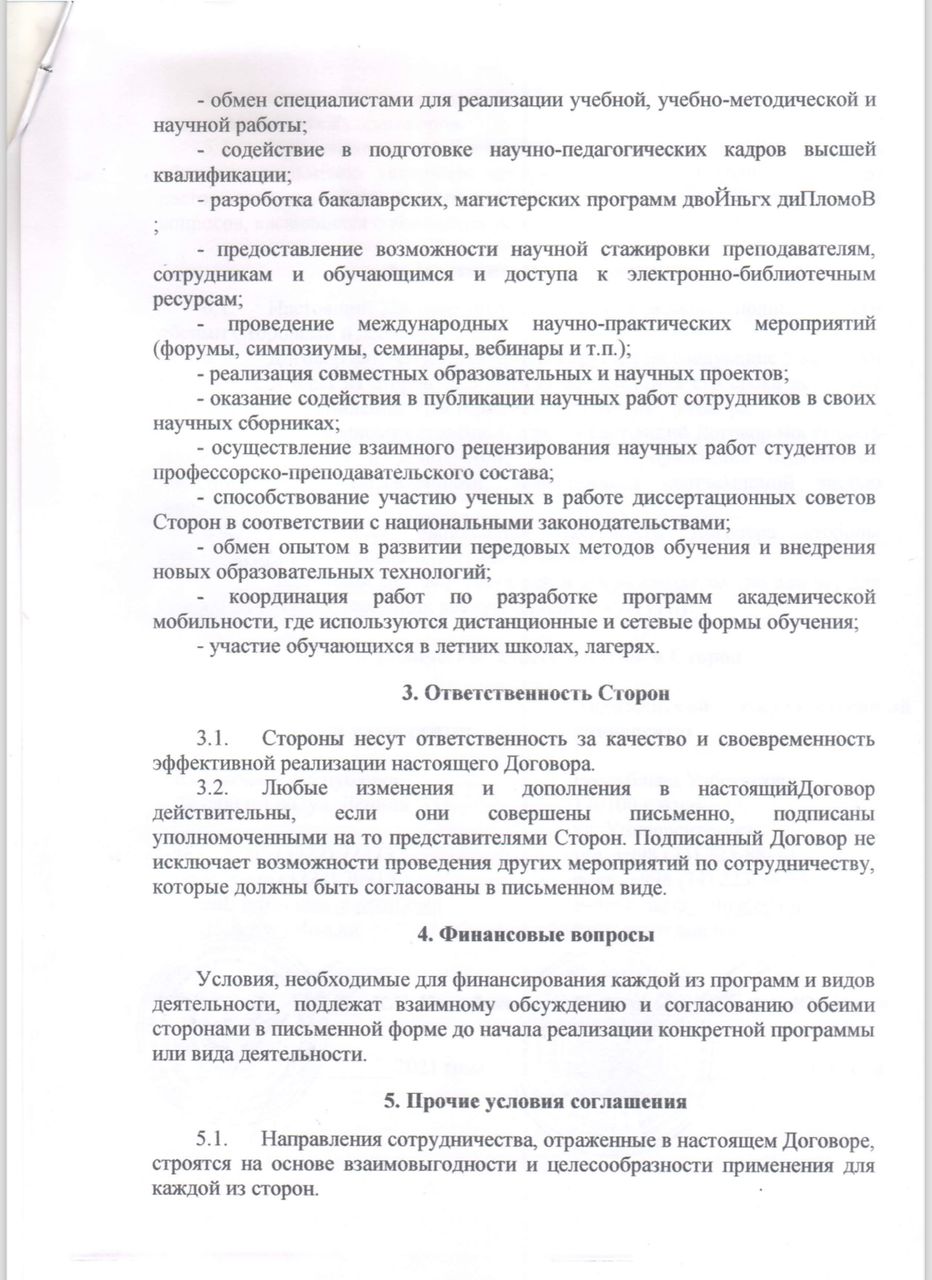 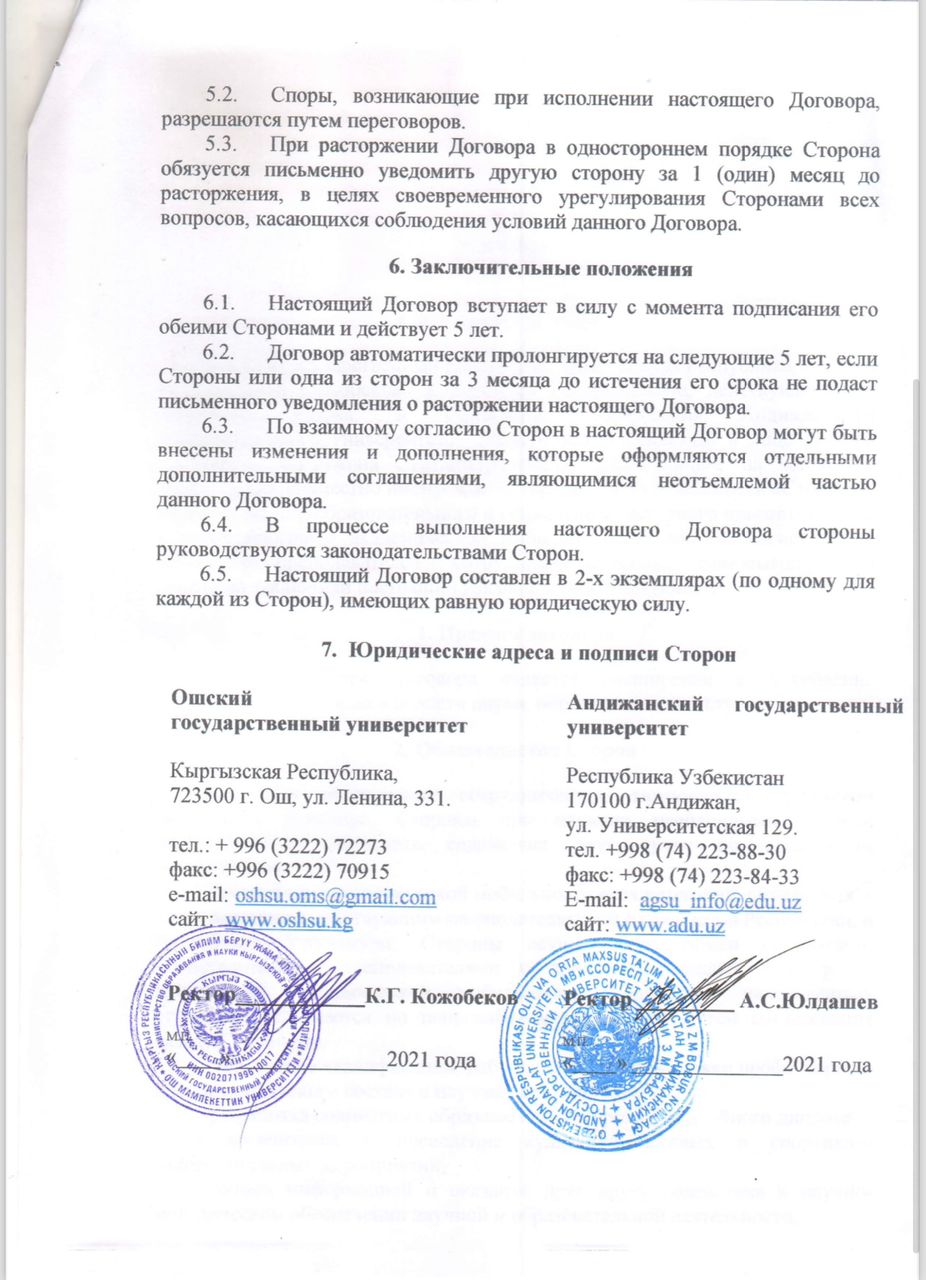 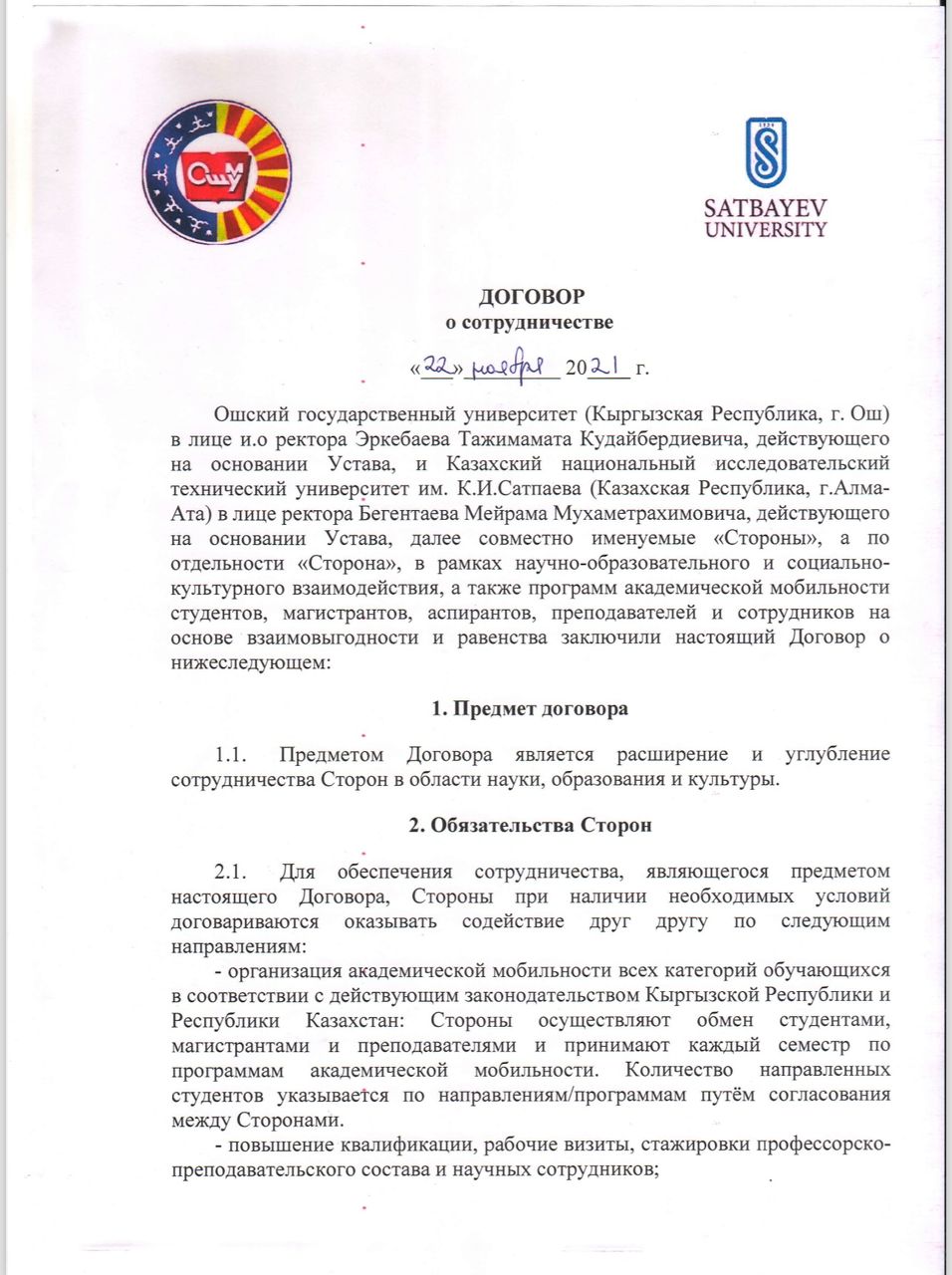 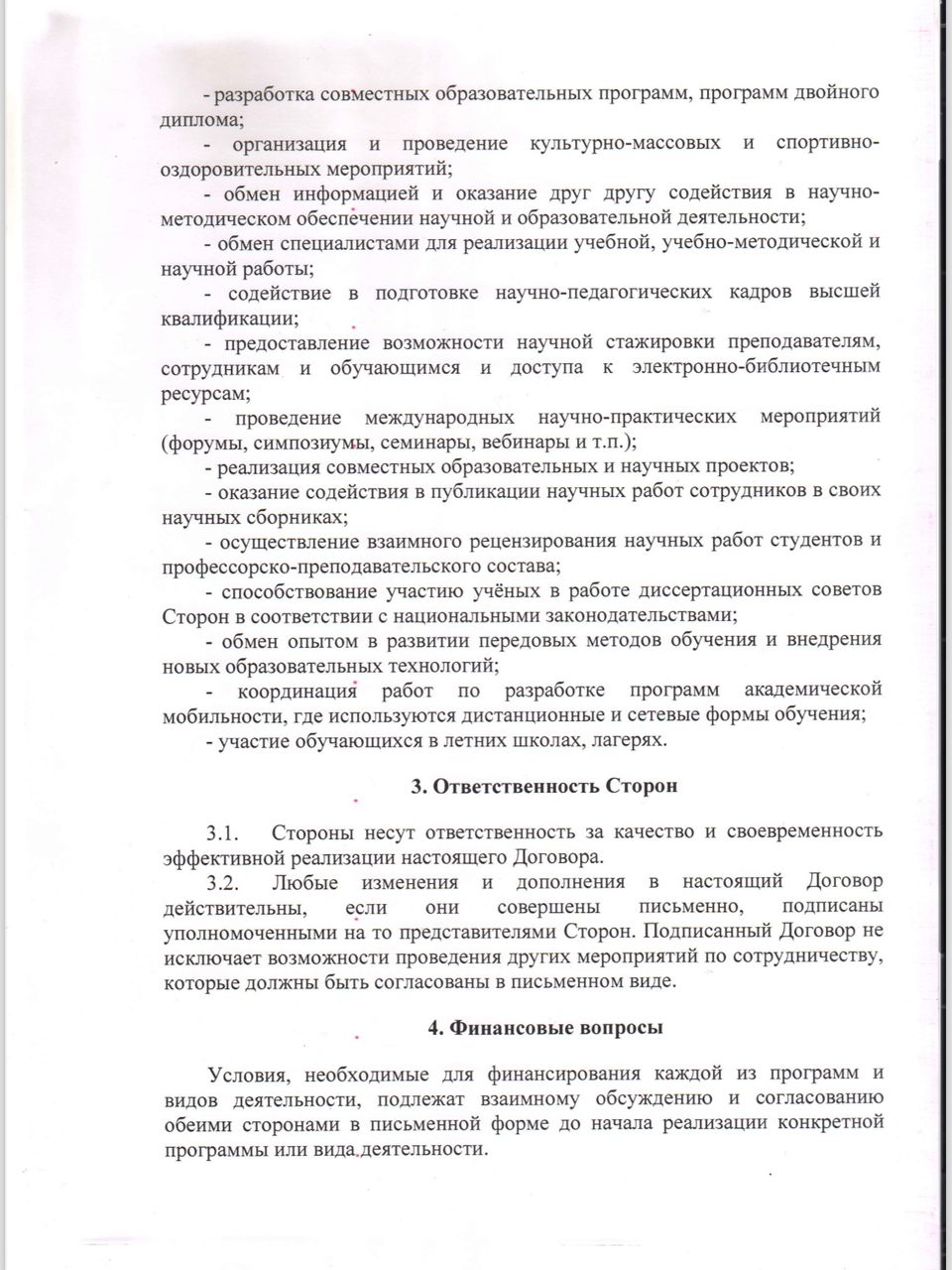 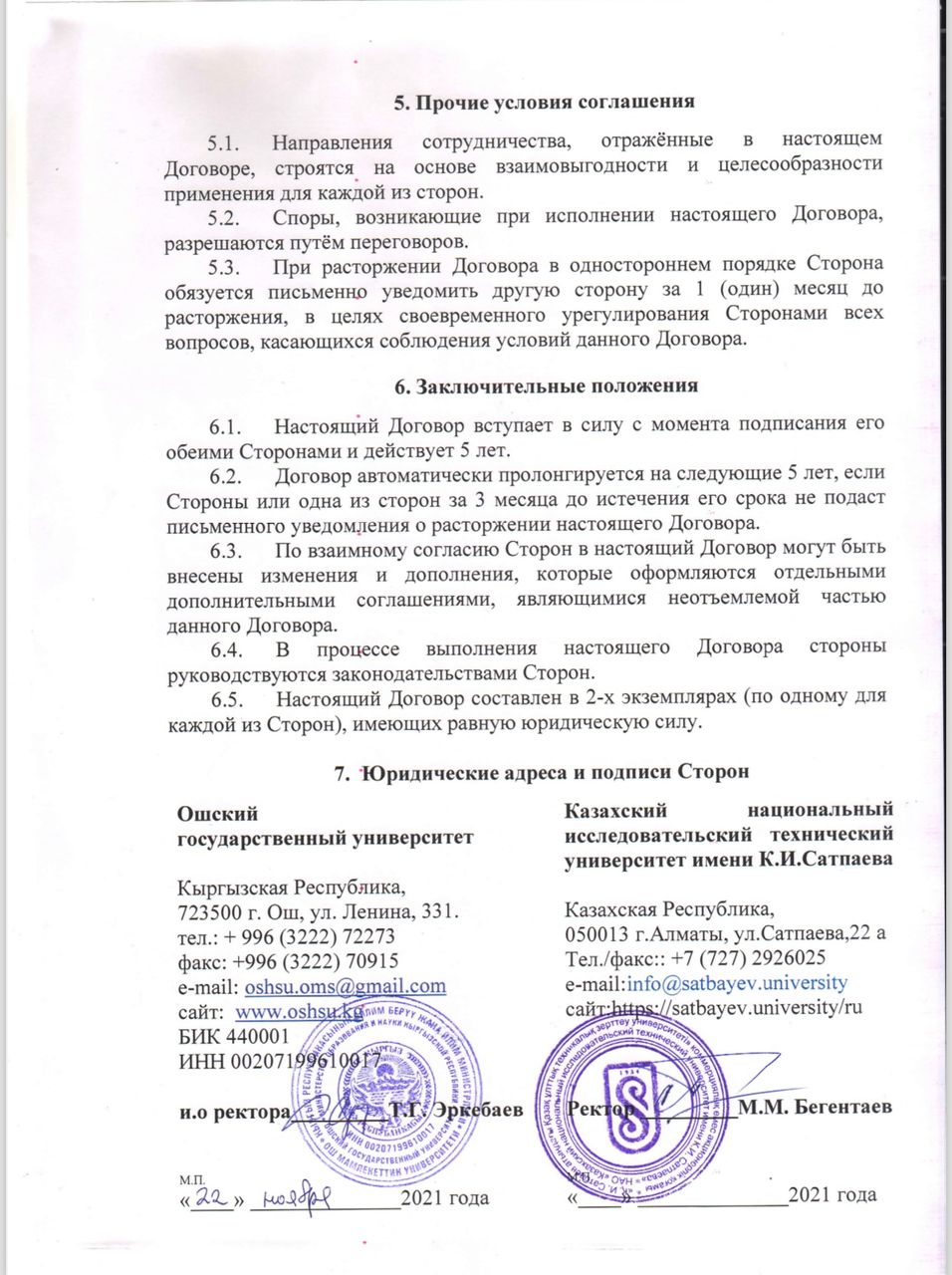 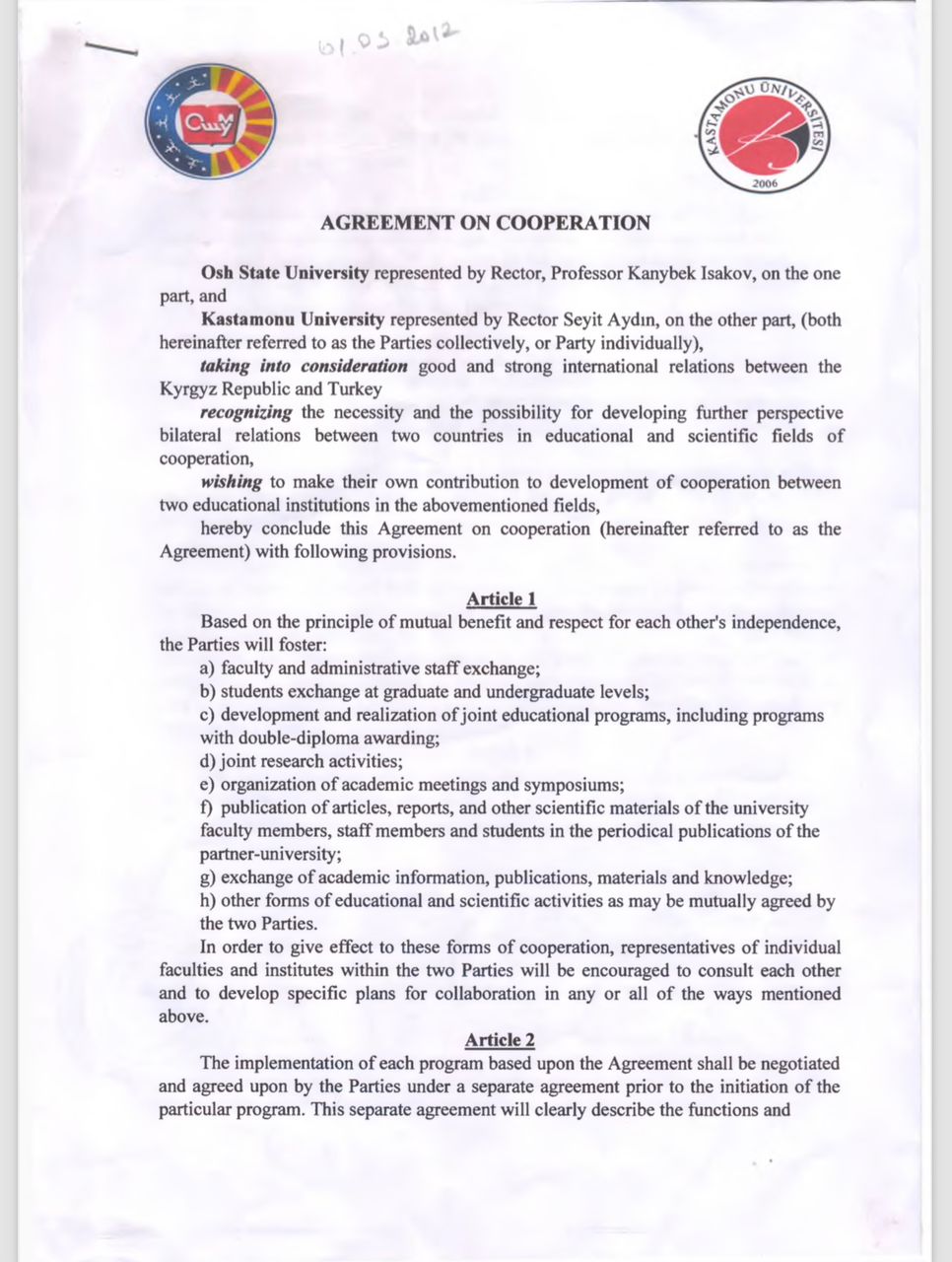 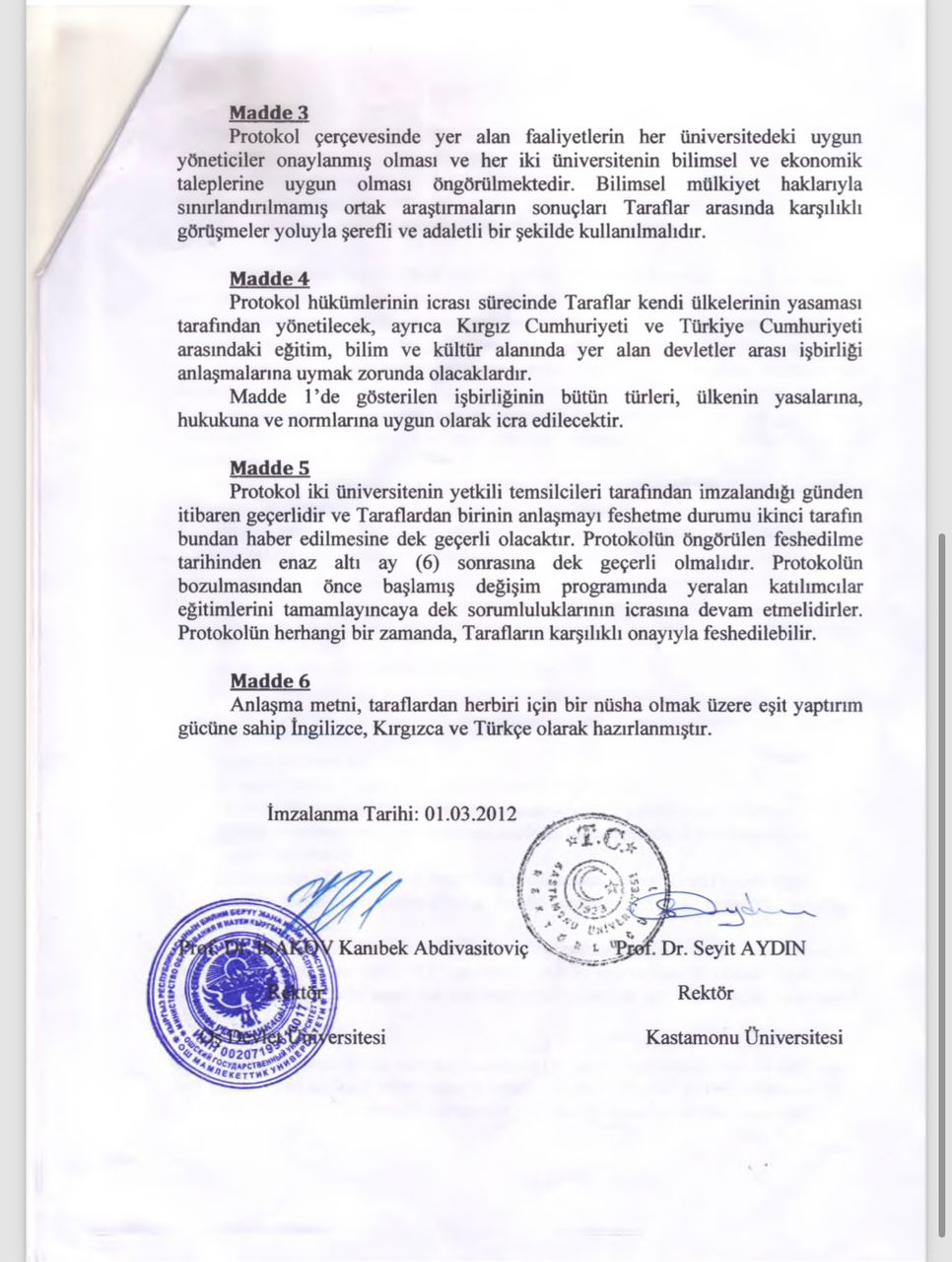 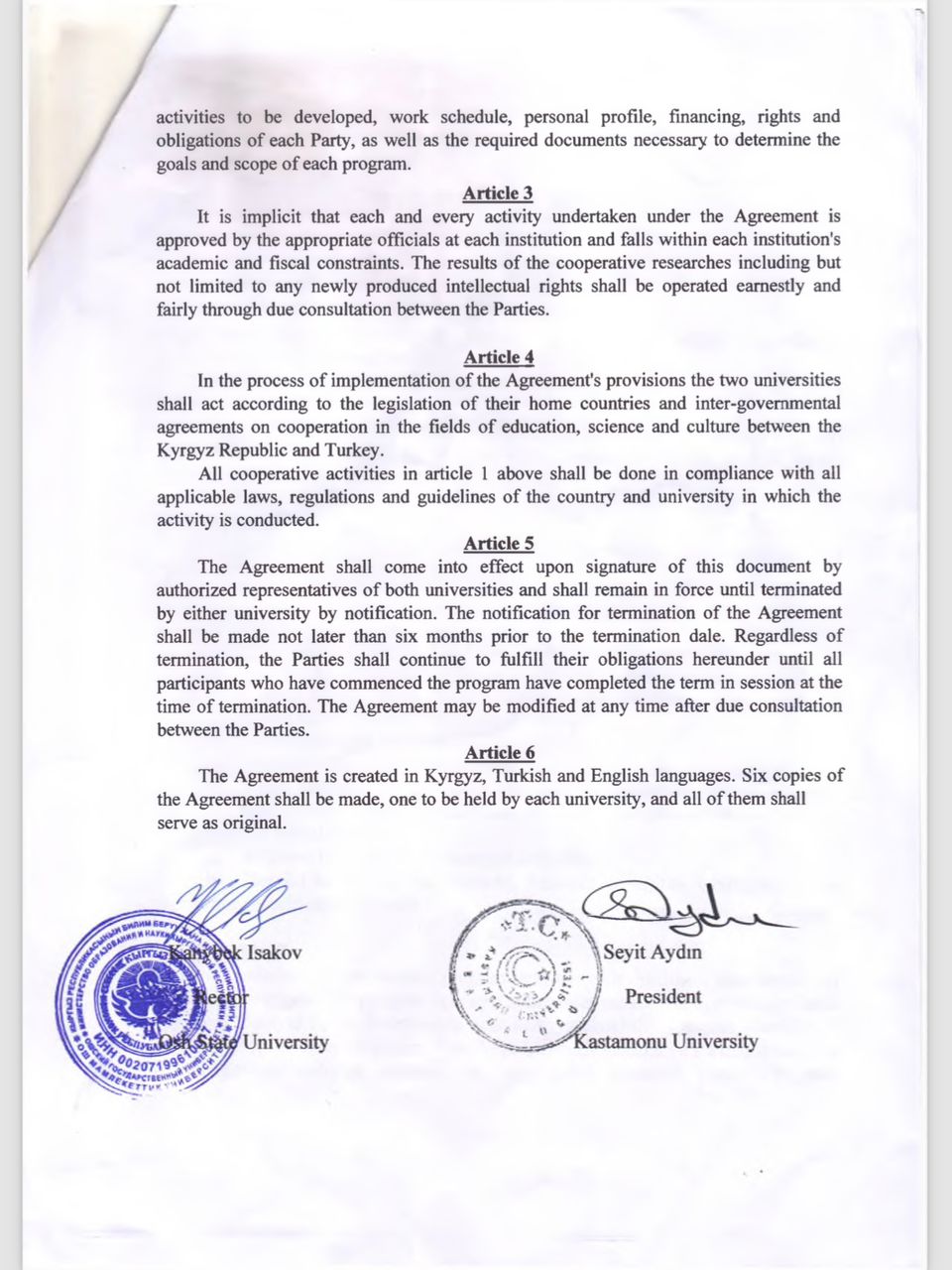 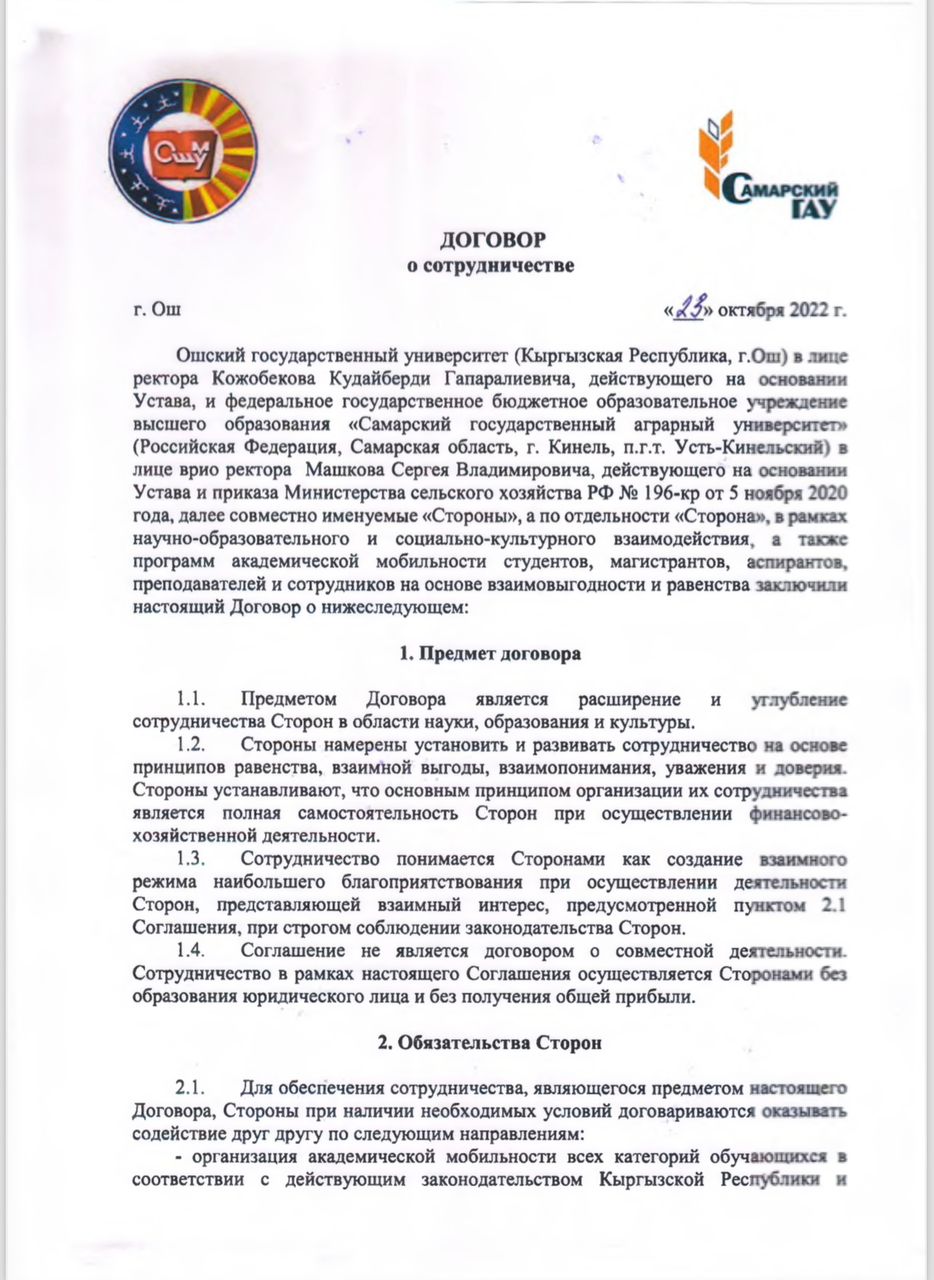 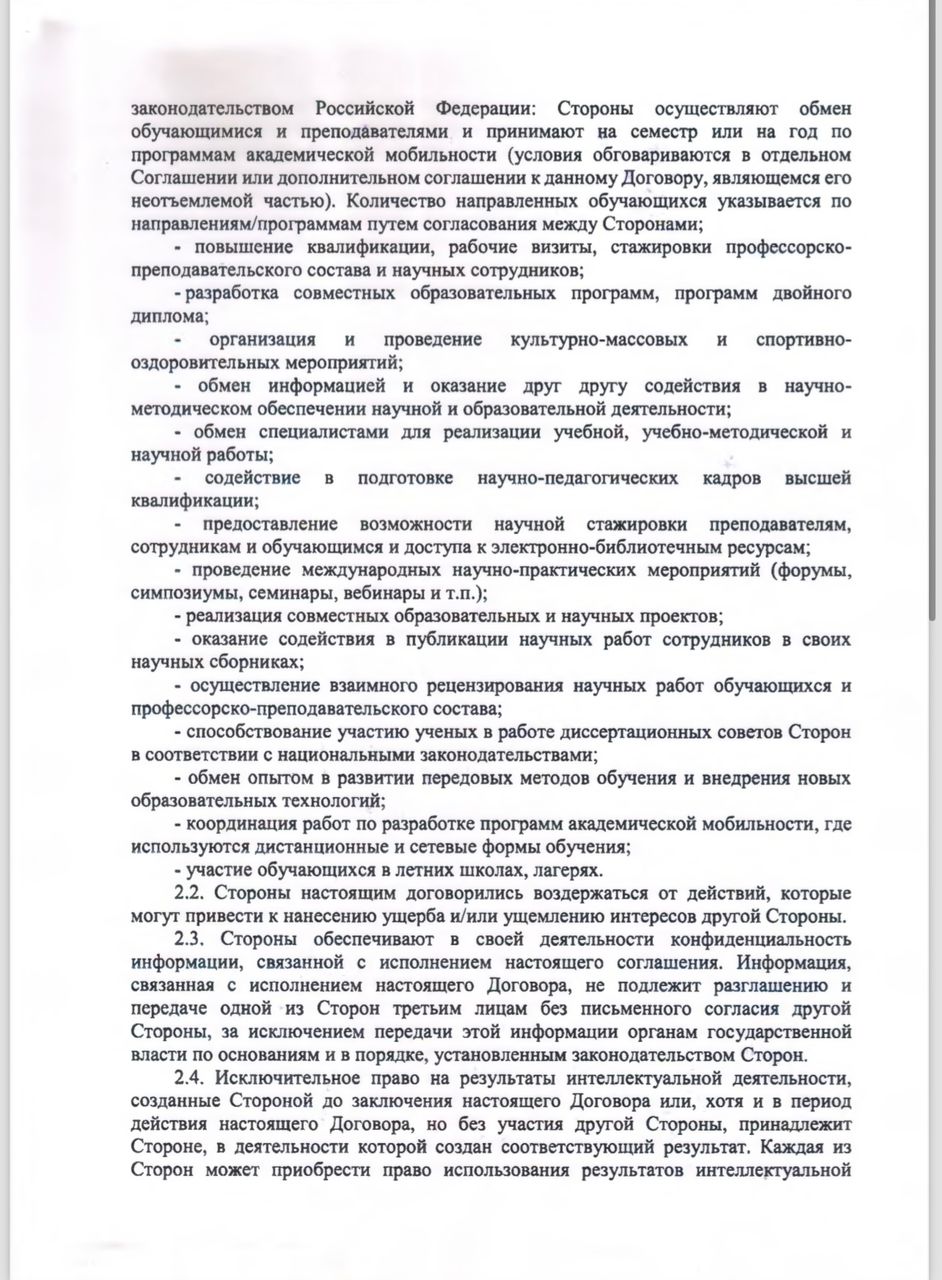 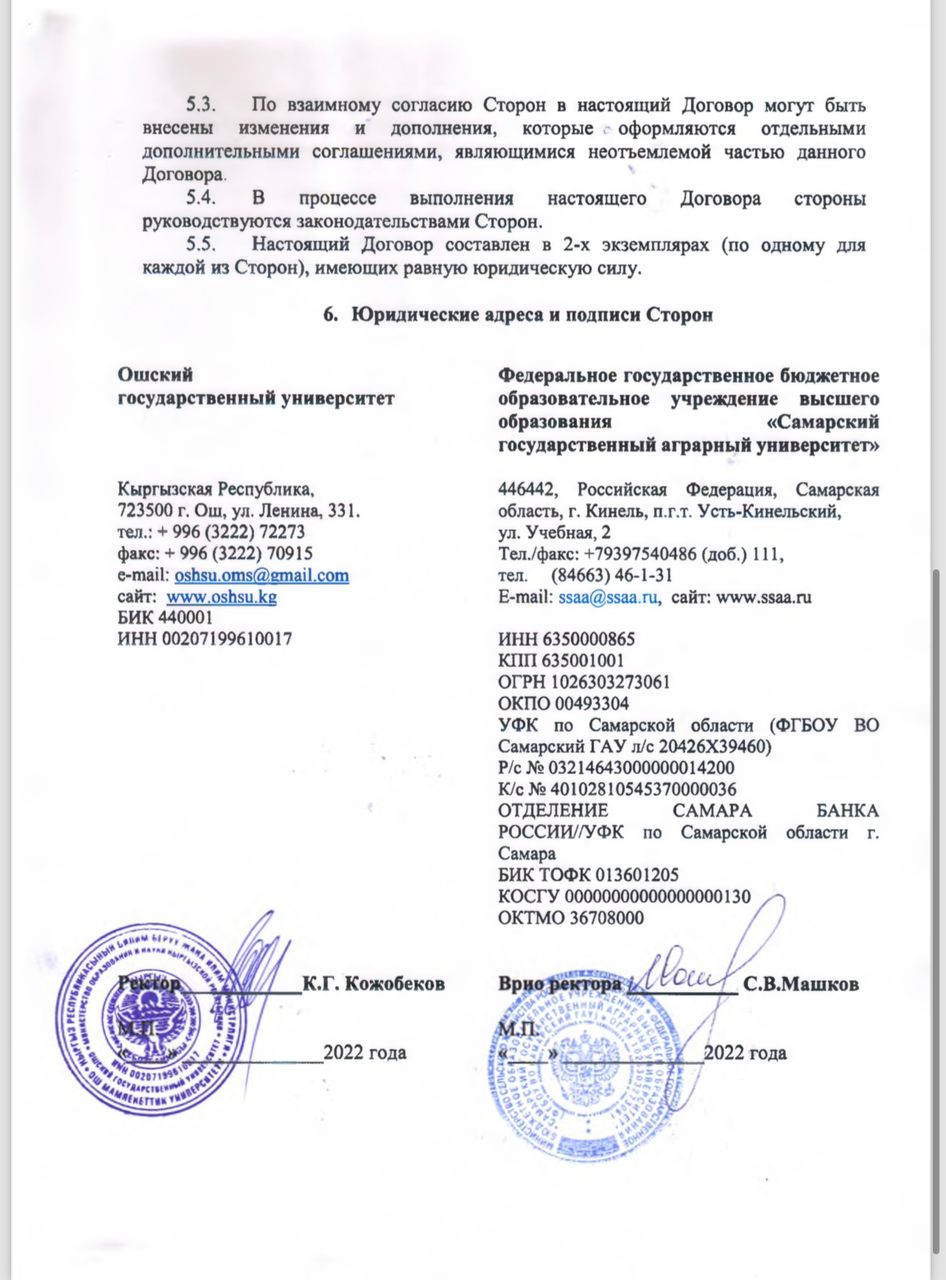 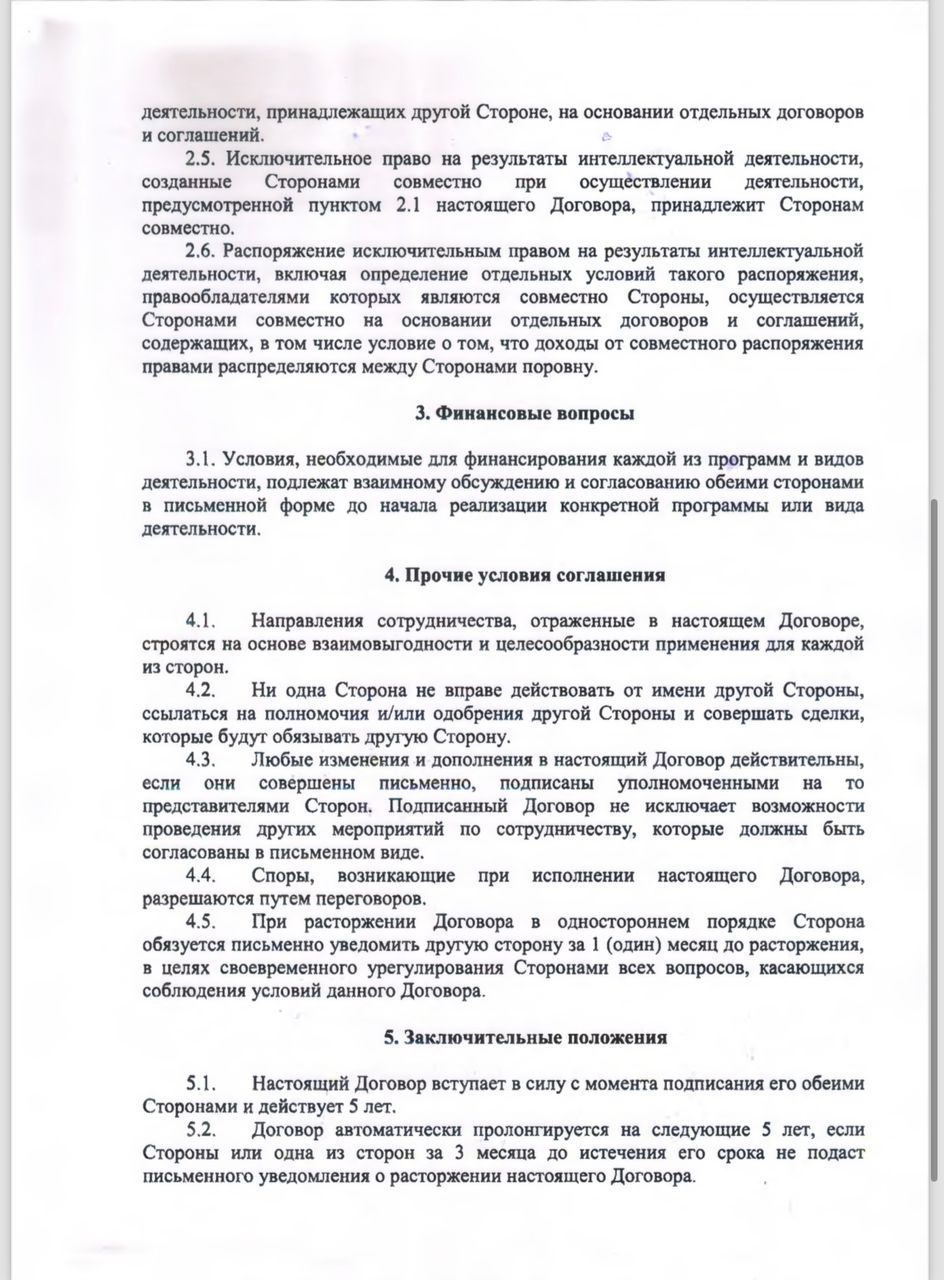 №Факультеты/колледжиФИО преподаватель и студентыДолжность Курсы(1-4)направления/специальностьСтраныВузыДаты  прохождения академической мобильностиПродолжитель-ность академической мобильности1Инновационный колледж STEMХалмурзаев Абдирашит Заместетель директора  по научный работе Международный семинар “ЭХИНОКОККОЗ “Талаская область Талас Вет-клиника 21.24.202121.24.2021 по 24.09.20212Инновационный колледж STEMЫрыскулов Бекболот ВТс-9-1-19Международный семинар “ЭХИНОКОККОЗ “Талаская областьТалас Вет-клиника21.24.202121.24.2021 по 24.09.20213Инновационный колледж STEMУразбаев Максат ВТс-9-1-20Международный семинар “ЭХИНОКОККОЗ “Талаская областьТалас Вет-клиника21.24.202121.24.2021 по 24.09.20214Инновационный колледж STEMТажибаев ЭркинВтс9-1-21Международный семинар “ЭХИНОКОККОЗ “Талаская областьТалас Вет-клиника21.24.202121.24.2021 по 24.09.20215Инновационный колледж STEMНазаров НуртилекВТс1-21Международный семинар “ЭХИНОКОККОЗ “Талаская областьТалас Вет-клиника21.24.202121.24.2021 по 24.09.20216Инновационный колледж STEMКурманали уулу НурлесВтс1-21Международный семинар “ЭХИНОКОККОЗ “Талаская областьТалас Вет-клиника21.24.202121.24.2021 по 24.09.20217Инновационный колледж STEMСаматов У.АПреподавательXXI-международный игры Ыссык-Кульская  областьСело: Бозтери 09.09.202209.09.2022 по17.09.20228Инновационный колледж STEMАбдылакимова Б. К.Директор инновационного колледж STEMПрограмма ФулбрайтГ.Бишкек Посольство США12.09.202212.09.2022по 14.09.20229Инновационный колледж STEMЖолборсов С.А.Заместитель директора по международным связямПрограмма ФулбрайтГ.Бишкек Посольство США12.09.202212.09.2022по 14.09.202210Инновационный колледж STEMАсанов И.АВТс1-21ЭковетЫссык-Кульская  областьКара-Кол 19.10.202219.10.2022 по 25.10.202211Инновационный колледж STEMУразбаев М.ЭВТс1-21ЭковетЫссык-Кульская  областьКара-Кол 19.10.202219.10.2022 по 25.10.2022№Факультеты/колледжиФИО преподаватель и студентыКурсы(1-4)направления/специальностьСтраныВузыДаты прохождения академической мобильностиПродолжитель-ность академической мобильности1Инновационный колледж STEMАбдылакимова Б. К.Директор инновационного колледж STEMОбмен опыта Республика Узбекистан Имени: З.Бабур 05.06.202105.06.21 по 06.06.212Инновационный колледж STEMСатыбалдиев Б.С.Заведующий отделением профессиональных дисциплинОбмен опыта Республика Узбекистан Имени: З.Бабур 05.06.202105.06.21 по 06.06.213Инновационный колледж STEMШарапов И.Ш.Заместитель директора по воспитательной работе Обмен опыта Республика Узбекистан Имени: З.Бабур 05.06.202105.06.21 по 06.06.214Инновационный колледж STEMЖолборсов С.А.Заместитель директора по международным связямОбмен опыта Республика Узбекистан Имени: З.Бабур 05.06.202105.06.21 по 06.06.215Инновационный колледж STEMМаразаков Ш.А.ПреподавательОбмен опыта Республика Узбекистан Имени: З.Бабур 05.06.202105.06.21с 06.06.216Инновационный колледж STEMМендибаев Д.А.Преподаватель Обмен опыта Республика Узбекистан Имени: З.Бабур 05.06.202105.06.21 по 06.06.217Инновационный колледж STEMЖенишбек к НТМс 9-1-19 Обмен опыта Республика Узбекистан Имени: З.Бабур 05.06.202105.06.21 по 06.06.218Инновационный колледж STEMЖаназакова С ТМс9-1-19Обмен опыта Республика Узбекистан Имени: З.Бабур 05.06.202105.06.21 по 06.06.219Инновационный колледж STEMМунарбек у М ТОРАТс9-1-19Обмен опыта Республика Узбекистан Имени: З.Бабур 05.06.202105.06.21 по 06.06.2110Инновационный колледж STEMТаиржан у ЭТОРАТс9-1-19Обмен опыта Республика Узбекистан Имени: З.Бабур 05.06.202105.06.21 по 06.06.2111Инновационный колледж STEMАбдылакимова Б.К.Директор инновационного колледж STEMКонференция Ч.Айтматова 93летиеРеспублика ТурцияУниверситет Кастомону11.12.202111.12.2021 по 16.12.202112Инновационный колледж STEMЖолборсов С.А.Заместитель директора по международным связямКонференция Ч.Айтматова 93летиеРеспублика ТурцияУниверситет Кастомону11.12.202111.12.2021 по 11.12.202113Инновационный колледж STEMНуралы у ӨПГс 1-21Конференция Ч.Айтматова 93летиеРеспублика ТурцияУниверситет Кастомону11.12.202111.12.2021 по  16.12.202114Инновационный колледж STEMЖолборсов С.А.Заместитель директора по международным связямОбмен опыта Республика КазакстанК.И.Сатпаев 30.11.202230.11.2022 по 03.12.202215Инновационный колледж STEMБоронов С. КПреродавательОбмен опыта Республика КазакстанК.И.Сатпаев 30.11.202230.11.2022 по 03.12.202216Инновационный колледж STEMТоктосунов ЖПреродавательОбмен опыта Республика КазакстанК.И.Сатпаев 30.11.202230.11.2022 по 03.12.202217Инновационный колледж STEMХалмурзаев А.НЗаместетель директора по научный работеОбмен опытаРоссийская ФедерацияСамарский ГАУ14.11.202214.11.2022 по 18.11.202218Инновационный колледж STEMСарыков Р. БЗаместетель директора по учебной работе Спортивный мероприятийРеспублика УзбекистанОбл.ДжиззаФедерация спортивного Туризма Узбекистана 02.10.202302.10.2023 по 08.10.202319Инновационный колледж STEMКантемиров А.ФТмс1-22Спортивный мероприятийРеспублика УзбекистанОбл.ДжиззаФедерация спортивного Туризма Узбекистана 02.10.202302.10.2023 по 08.10.202320Инновационный колледж STEMНурланбекова АТмс9-1-22Спортивный мероприятийРеспублика УзбекистанОбл.ДжиззаФедерация спортивного Туризма Узбекистана 02.10.202302.10.2023 по 08.10.202321Инновационный колледж STEMШарипова РТмс9-1-22Спортивный мероприятийРеспублика УзбекистанОбл.ДжиззаФедерация спортивного Туризма Узбекистана 02.10.202302.10.2023 по 08.10.202322Инновационный колледж STEMСатаров А. ЭЗаведующий отделениемОбмен опыта Республика Узбекистан Андижанского машиностроительного института29.09.202329.09.2023 по 30.09.202323Инновационный колледж STEMШакиров К.КЗаведующий отделениемОбмен опыта Республика Узбекистан Андижанского машиностроительного института29.09.202329.09.2023 по 30.09.202324Инновационный колледж STEMМолдолиева Ж. КПреродавательОбмен опыта Республика Узбекистан Андижанского машиностроительного института29.09.202329.09.2023 по 30.09.202325Инновационный колледж STEMАбдымалик кызы НПреродавательОбмен опыта Республика Узбекистан Андижанского машиностроительного института29.09.202329.09.2023 по 30.09.202326Инновационный колледж STEMАрынов Д. ЭПреродавательОбмен опыта Республика Узбекистан Андижанского машиностроительного института29.09.202329.09.2023 по 30.09.202327Инновационный колледж STEMМаликов Н.ППреродавательОбмен опыта Республика Узбекистан Андижанского машиностроительного института29.09.202329.09.2023 по 30.09.202328Инновационный колледж STEMИдинова ЖПреродавательОбмен опыта Республика Узбекистан Андижанского машиностроительного института29.09.202329.09.2023 по 30.09.202329Инновационный колледж STEMКапарова А. АПреродавательОбмен опыта Республика Узбекистан Андижанского машиностроительного института29.09.202329.09.2023 по 30.09.202330Инновационный колледж STEMЖолборсов С. АЗаместитель директора по международным связямОбмен опыта Республика Узбекистан Андижанского машиностроительного института29.09.202329.09.2023 по 30.09.202331Инновационный колледж STEMТаштемиров Т АСс9-3-21Обмен опыта Республика Узбекистан Андижанского машиностроительного института29.09.202329.09.2023 по 30.09.202332Инновационный колледж STEMЖолдошова ЖПИЭс9-2-21Обмен опыта Республика Узбекистан Андижанского машиностроительного института29.09.202329.09.2023 по 30.09.202333Инновационный колледж STEMЭрматова ААСс9-1-21Обмен опыта Республика Узбекистан Андижанского машиностроительного института29.09.202329.09.2023 по 30.09.202334Инновационный колледж STEMКурманбек уулу ТПИЭс9-2-21Обмен опыта Республика Узбекистан Андижанского машиностроительного института29.09.202329.09.2023 по 30.09.202335Инновационный колледж STEMАмангелдиева АТОСВТ9-1-21Обмен опыта Республика Узбекистан Андижанского машиностроительного института29.09.202329.09.2023 по 30.09.202336Инновационный колледж STEMСултанов  ЧТОСВТ9-1-22Обмен опыта Республика Узбекистан Андижанского машиностроительного института29.09.202329.09.2023 по 30.09.2023№Факультеты/колледжиКоличество студентов проходивших внутренней академической мобильности за последние 4 летКоличество студентов проходивших внутренней академической мобильности за последние 4 летКоличество студентов проходивших внутренней академической мобильности за последние 4 летКоличество студентов проходивших внутренней академической мобильности за последние 4 летКоличество студентов проходивших внутренней академической мобильности за последние 4 летКоличество студентов проходивших внутренней академической мобильности за последние 4 летМесто проведения внутренней академической мобильностиПримечание №Факультеты/колледжиКоличество студентов проходивших внутренней академической мобильности за последние 4 летКоличество студентов проходивших внутренней академической мобильности за последние 4 летКоличество студентов проходивших внутренней академической мобильности за последние 4 летКоличество студентов проходивших внутренней академической мобильности за последние 4 летКоличество студентов проходивших внутренней академической мобильности за последние 4 летКоличество студентов проходивших внутренней академической мобильности за последние 4 летВузы№Факультеты/колледжи2018-20192019-20202020-20212021-20222022-2023Общеекол-во1Инновационный колледж STEM6511Ыссык-Кульская  областьТалаская область23